Drewniany gryzak z bambusową apaszkąOferujemy zestaw dla dzieci, które zaczynają ząbkować. Pięknie zapakowany drewniany gryzak z bambusową apaszką to świetny pomysł na prezent. Przeczytaj poniżej, jakie są jego zalety dla Twojego malucha!Trudne ząbkowanie - gryzak na pomoc!Ząbkowanie to bardzo trudny okres dla rodziców i dla dziecka także. Ząbki poprzez wyżynanie się powodują u dzieci dyskomfort. Swędzą je dziąsła i chciałyby zapobiec bólowi, ale nie mają tego jak wyrazić inaczej niż poprzez płacz. U rodziców powoduje to stres oraz chęć niesienia jak najszybszej pomocy. Taką pomocą może być zestaw drewniany gryzak z bambusową apaszką.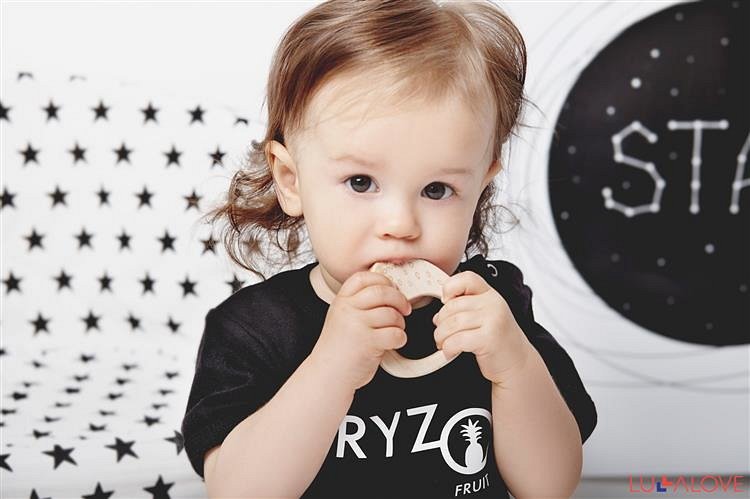 Drewniany gryzak z bambusową apaszkąNa rynku znajduje się wiele różnych modeli gryzaków. Niestety wiele z nich jest wykonanych ze sztucznych materiałów, które mogą źle wpływać na dziecko. Zestaw drewniany gryzak z bambusową apaszką firmy Lullalove jest w 100% wykonany z naturalnych składników. Gryzak to wyłącznie lite drewno klonowe zaimpregnowane olejami roślinnymi bez użycia klejów, przez co bez żadnych obaw możesz podarować go dziecku. Drewniany gryzak z bambusową apaszką nie nasiąka śliną, a antybakteryjne właściwości drewna tylko go wzbogacają. Nadaje się dla dzieci powyżej piątego miesiąca życia.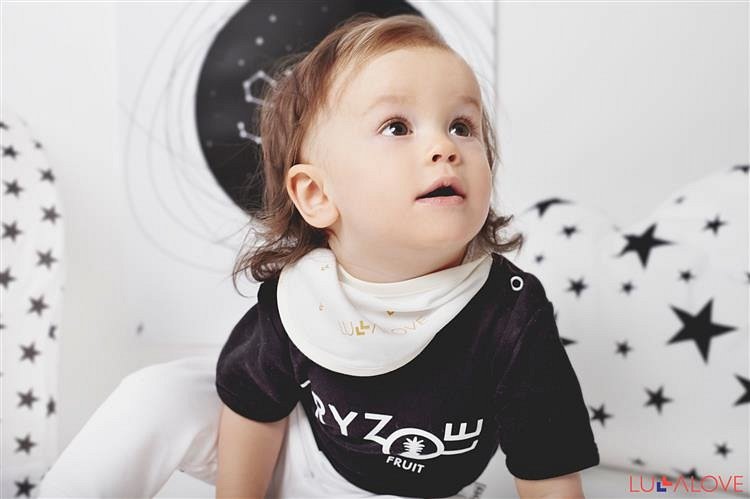 Apaszka zaś wykonana jest tylko z przędzy bambusowej. Ma kolor ecru i złoty nadruk. Można ją także wykorzystać jako śliniak. Dzięki szlufkom i regulowanemu zapięciu nadaje się dla dzieci w różnym wieku.Drewniany gryzak z bambusową apaszką zostały zaprojektowane i wyprodukowane w Polsce. Są odpowiednie dla wegan. Opakowanie w kształcie designerskiej tuby sprawia, że zestaw ten doskonale nadaje się na prezent.